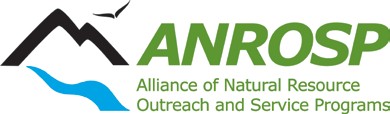 Outstanding Team AwardApplication due AUGUST 15thPlease submit to: Mark Larese-Casanova marklc@usu.edu(If you do not receive confirmation email from Mark, he did not receive your application)Provide the information below in a single documentAward Category:Nominator’s Information:Name:Title:Address:Telephone:Email Address:ANROSP member participants: List names and program affiliations for all ANROSP members involved in the program.Do you want the nomination materials returned to you (if not sent in digitally)? YES/ NOProvide specific reasons/ examples of how the team has met each applicable criterion in the last 12 months (not to exceed 1500 words/ 3 pages):Leadership - How does the team leadership inspire exceptional achievements? (12 points)Dedication - How has steadfast focus of effort led to accomplishment of goals? (4 points)Creativity - How does the team demonstrate innovation in pursuit of goals? (8 points)Synergy - How does the team work together to exceptional performance? (8 points)Evaluation - How does the team document outcomes and impacts? (8 points) Performance - How does the team go above and beyond normal requirements? (4 points)Any other factors which contribute to making the nominee an outstanding volunteer or team, such as consistent reliability and productivity (4 points)